UNIVERSIDADE FEDERAL RURAL DO RIO DE JANEIROCURSO DE PÓS-GRADUAÇÃO  DE ALIMENTOSUNIVERSIDADE FEDERAL RURAL DO RIO DE JANEIROCURSO DE PÓS-GRADUAÇÃO  DE ALIMENTOSUNIVERSIDADE FEDERAL RURAL DO RIO DE JANEIROCURSO DE PÓS-GRADUAÇÃO  DE ALIMENTOSPROGRAMA DE DISCIPLINAPROGRAMA DE DISCIPLINAPROGRAMA DE DISCIPLINADISCIPLINACARGA HORÁRIACARGA HORÁRIAMACROMOLÉCULAS NA INDÚSTRIA DE ALIMENTOSTotalCréditos604EMENTAEMENTAEMENTAEMENTAIntrodução. Proteínas. Polissacarídeos. Interações moleculares. Sistemas baseados em biopolímeros. Ingredientes ativos. Aplicações potenciais.Introdução. Proteínas. Polissacarídeos. Interações moleculares. Sistemas baseados em biopolímeros. Ingredientes ativos. Aplicações potenciais.Introdução. Proteínas. Polissacarídeos. Interações moleculares. Sistemas baseados em biopolímeros. Ingredientes ativos. Aplicações potenciais.Introdução. Proteínas. Polissacarídeos. Interações moleculares. Sistemas baseados em biopolímeros. Ingredientes ativos. Aplicações potenciais.	CONTEÚDO PROGRAMÁTICO		CONTEÚDO PROGRAMÁTICO		CONTEÚDO PROGRAMÁTICO		CONTEÚDO PROGRAMÁTICO	- Proteínas: estrutura das proteínas, propriedades funcionais, fontes comuns de proteínas.    - -Polissacarídeos: estrutura, propriedades, tipos de polissacarídeos empregados na indústria.-Interações moleculares: interações eletrostáticas, iterações hidrofóbicas, iterações covalentes, ligações de hidrogênio, conceitos físico-químicos e parâmetros termodinâmicos.  -Sistemas baseados em biopolímeros: físico-química de formação de biopolímeros, métodos mecânicos na formação dos de biopolímeros.-Ingredientes ativos.-Aplicações potenciais.- Proteínas: estrutura das proteínas, propriedades funcionais, fontes comuns de proteínas.    - -Polissacarídeos: estrutura, propriedades, tipos de polissacarídeos empregados na indústria.-Interações moleculares: interações eletrostáticas, iterações hidrofóbicas, iterações covalentes, ligações de hidrogênio, conceitos físico-químicos e parâmetros termodinâmicos.  -Sistemas baseados em biopolímeros: físico-química de formação de biopolímeros, métodos mecânicos na formação dos de biopolímeros.-Ingredientes ativos.-Aplicações potenciais.- Proteínas: estrutura das proteínas, propriedades funcionais, fontes comuns de proteínas.    - -Polissacarídeos: estrutura, propriedades, tipos de polissacarídeos empregados na indústria.-Interações moleculares: interações eletrostáticas, iterações hidrofóbicas, iterações covalentes, ligações de hidrogênio, conceitos físico-químicos e parâmetros termodinâmicos.  -Sistemas baseados em biopolímeros: físico-química de formação de biopolímeros, métodos mecânicos na formação dos de biopolímeros.-Ingredientes ativos.-Aplicações potenciais.- Proteínas: estrutura das proteínas, propriedades funcionais, fontes comuns de proteínas.    - -Polissacarídeos: estrutura, propriedades, tipos de polissacarídeos empregados na indústria.-Interações moleculares: interações eletrostáticas, iterações hidrofóbicas, iterações covalentes, ligações de hidrogênio, conceitos físico-químicos e parâmetros termodinâmicos.  -Sistemas baseados em biopolímeros: físico-química de formação de biopolímeros, métodos mecânicos na formação dos de biopolímeros.-Ingredientes ativos.-Aplicações potenciais.BIBLIOGRAFIABIBLIOGRAFIABIBLIOGRAFIABIBLIOGRAFIAMCCLEMENTS D. J. Nanoparticle- and Microparticle-based Delivery Systems: Encapsulation, Protection and Release of Active Compounds. CRC Press, 2017. McCLEMENTS, D.J. Food emulsions: Principles, Practice and Techniques. 2ed. CRC Press – Boca Raton, 2005.FENEMMA, O.R.; DAMODARAN, S.; PARKIN, K.L. Quimica de Alimentos. 4ª ed. Porto Alegre: Artmed, 2010.KASAPIS S., NORTON I. T., JOHAN B. U. Modern Biopolymer Science: Bridging the Divide between Fundamental Treatise and Industrial Application. Academic Press; 1 ed., 2009.PHILLIPS G. O., WILLIAMS P. A. Handbook of Food Proteins. Elsevier, 2011.PHILIP, G.O.; WILLIAMS, P.A. Handbook of Hydrocolloids. CRC Press – Boca Raton, 2000.   MCCLEMENTS D. J. Nanoparticle- and Microparticle-based Delivery Systems: Encapsulation, Protection and Release of Active Compounds. CRC Press, 2017. McCLEMENTS, D.J. Food emulsions: Principles, Practice and Techniques. 2ed. CRC Press – Boca Raton, 2005.FENEMMA, O.R.; DAMODARAN, S.; PARKIN, K.L. Quimica de Alimentos. 4ª ed. Porto Alegre: Artmed, 2010.KASAPIS S., NORTON I. T., JOHAN B. U. Modern Biopolymer Science: Bridging the Divide between Fundamental Treatise and Industrial Application. Academic Press; 1 ed., 2009.PHILLIPS G. O., WILLIAMS P. A. Handbook of Food Proteins. Elsevier, 2011.PHILIP, G.O.; WILLIAMS, P.A. Handbook of Hydrocolloids. CRC Press – Boca Raton, 2000.   MCCLEMENTS D. J. Nanoparticle- and Microparticle-based Delivery Systems: Encapsulation, Protection and Release of Active Compounds. CRC Press, 2017. McCLEMENTS, D.J. Food emulsions: Principles, Practice and Techniques. 2ed. CRC Press – Boca Raton, 2005.FENEMMA, O.R.; DAMODARAN, S.; PARKIN, K.L. Quimica de Alimentos. 4ª ed. Porto Alegre: Artmed, 2010.KASAPIS S., NORTON I. T., JOHAN B. U. Modern Biopolymer Science: Bridging the Divide between Fundamental Treatise and Industrial Application. Academic Press; 1 ed., 2009.PHILLIPS G. O., WILLIAMS P. A. Handbook of Food Proteins. Elsevier, 2011.PHILIP, G.O.; WILLIAMS, P.A. Handbook of Hydrocolloids. CRC Press – Boca Raton, 2000.   MCCLEMENTS D. J. Nanoparticle- and Microparticle-based Delivery Systems: Encapsulation, Protection and Release of Active Compounds. CRC Press, 2017. McCLEMENTS, D.J. Food emulsions: Principles, Practice and Techniques. 2ed. CRC Press – Boca Raton, 2005.FENEMMA, O.R.; DAMODARAN, S.; PARKIN, K.L. Quimica de Alimentos. 4ª ed. Porto Alegre: Artmed, 2010.KASAPIS S., NORTON I. T., JOHAN B. U. Modern Biopolymer Science: Bridging the Divide between Fundamental Treatise and Industrial Application. Academic Press; 1 ed., 2009.PHILLIPS G. O., WILLIAMS P. A. Handbook of Food Proteins. Elsevier, 2011.PHILIP, G.O.; WILLIAMS, P.A. Handbook of Hydrocolloids. CRC Press – Boca Raton, 2000.   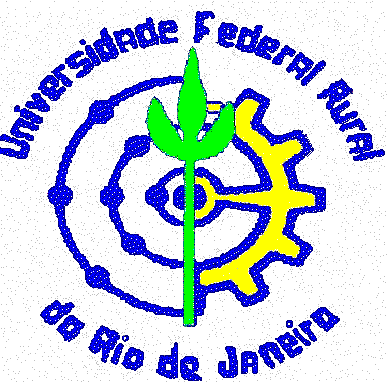 